        SPRINGFIELD PUBLIC SCHOOL SESSION 2022-23 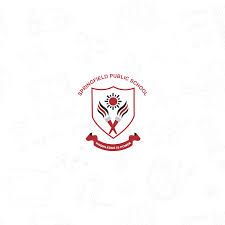           HOLIDAYS HOMEWORK CLASS-V Dear Parent The summer Vacation for all classes have commenced from Monday, the students are encouraged to spend significant time in regular studies. Holiday home work for your ward is being sent to you. I would like to encourage every child to develop healthy reading habits in order to be relevant and smart.       Regards Class  VHOLIDAY  HOMEWORKSCIENCEMake still models of Lunar eclipse and Solar eclipse.                  Note:- Kindly use thick cardboard. SOCIAL STUDIESClass-5(social studies) 1.scrapfile on the topic Nobel prize winners of India.2. project Model  on the topic Latitude and Longitude.3. Project file on the topic Our environment factors  which effect our environment with one practical exampleRead ch-14,16 thoroughly and try to find out reading based 10 questions answers from each chapter.ENGLISHGeneral instructions-Write section 1 in holiday homework notebook.Do activity work on A4 size sheets.Section-1 Do reading practice on daily basis from any book or newspaper ( English). 1. Write 12 pages of cursive writing in a four lined notebook (English).2. Daily write two different words  with their meaning and make one sentence of each.3. Write five abstract noun and make sentences by using these nouns.Section-2 (activity work)Though Akash was from a good city, he decided to work in a village .If you had choice would you live in a city or a village? Form two groups (mother and you, sister and you, grandmother and you) and have a discussion on the topic "Is city life better than living in a village ?" Write on A- 4 size sheet .You can use the following  points .GROUP A : City life is better, Big buildings , schools , hospital, Lots of things to do and people to meet, Variety of food and transportGROUP B : Village life is better
, Lots of trees and greenery, Clean air and no pollution, Less rushed than city.HINDIMATHS5 पेज सुलेख लिखें।इंटरनेट की सहायता से एक कविता याद करें एवं उसे लिखें।‘योग का महत्व' विषय पर एक पोस्टर बनाएं।भारत में अनेक प्राचीन भवन, उद्यान, मंदिर, स्मारक आदि हैं उनमें से राष्ट्रीय महत्व के स्मारकों का पता करें तथा उनके चित्र एकत्रित करें एवं A3 शीट पर चिपकाए।कोरोना संक्रमण से बचने हेतु सावधानियों के संदर्भ में एक अनुच्छेद लिखें।*  Learn and Write the Tables From 12 to 20.Q 1-Write the following numbers in Roman Numerals.a) 341 b)1950 c)2116Q 2-Write the place value of 5 in each case.a)2386578 b)65589Q 3-Write in expanded form according to the Indian Notation.a)67,79,078b)4,89,010Q 4-Write the successors of given numbers.a) 592998 b)543989Q 5-Find the LCM of the following numbers.a)30,102b)5,35,66 c)11,1332Q 6-Draw the angles of given measurements.a) 45° b) 120° Q 7-Write the given numbers in Hindu-arabic numbers.a) MCMIVb) LXXVQ 8-Multiply the given numbers.a)4857 by 42b)5022 by 30Q 9-Find the quotient and remainder of the given sums.Verify your answer.a)82581 by 10b) 133221 by 14Q 10-A shopkeeper has2737 crates of eggs.If in one crate 55 eggs can be put.Find the numbers of eggs in the shop.Q11. Complete the following a. 416.45= 400+ ______+_______+______+________b. 7.72= _______+ 7/ 10 + ________/ 100c. 0.21= 2/_______ + 1/____________Q12. Find the difference betweena. 56.79 and 19.34b. 587.98 and 236c. 48.4 and 14.47Q13. Circle the prime number 13, 15, 27, 47, 33, 59, 49, 23Q14. Circle the composite number 14, 24, 29, 37, 41, 47, 49, 36, 10Q15. Find the common factor of the followinga. 15, 30b. 21, 25c. 14, 24Q16. Divide the followinga. 131104 ÷ 112b. 590478 ÷ 214c. 2215436 ÷ 12Q17. Find the perimeter of a rectangle whose sides area. 12cm and 9cmb. 7m 50cm and 5m 25cmc. 24m and 20mQ18. Find the perimeter of a square whose each side isa. 20mb. 15m 20cmc. 18m 50cmQ19. Find the area of the a. 9mm and 7mmb. 60m and 27mc. 115cm and 40cmd. 30m and 15mQ20. Find the area of square of sidea. 5mmb. 12cmc. 25cmd. 4omQ21. Fill in the blanks a. 7 × 13= 91, so 91 is a_____________of 7 and 13.b. 2 × 3 × 4= 24,so 2,3,4,6,8 and 12 are________________ of24.c. 15 and 6 are factors of 90. So 90 is______by 15 and 6d. Among 14, 27, 68, 103 and 2,004 __________and_________ are odd numbers.e. Among 16, 43, 97, 409, 5,000 and 21,215, __________and_____ are even numbers.f. The third and fourth multiples of 16 are _________and__________.g. Four factors of 72 other than 1 and 72 are ___________, __________,_________ and ________.Activity FIND THE CURRENCY OF FOLLOWING COUNTRIES AND CONVERT IT INTO RUPEES.1) DUBAI. 2)CANADA. 3) AMERICA. 4)LONDON 5)AMERICA 6) RUSSIA